Алла ЗаслуженаОльга ПогорілаНаціональний авіаційний університетм. Київ (Україна)РЕБУСИ ДЛЯ ВИВЧЕННЯ СТУДЕНТАМИ ЛЕКСИКИ АНГЛІЙСЬКОЇ МОВИЛексика є найважливішим компонентом всіх видів мовленнєвої діяльності: аудіювання, говоріння, читання й письма. Іноземне слово має образ або уяву, вимову та написання. На думку доктора педагогічних наук, професора К. Васильєвої, 100% запам‘ятовування іноземного слова відбувається при дотриманні послідовності у процесі запам’ятовування: 1 етап – образ перекладу + вимова (70% запам’ятовування слова), 2 етап – вимованаписання іноземного слова (30% запам‘ятовування слова), 3 етап – написання іноземного слова – образ перекладу [1, с. 10].До ефективних методів запам’ятовування слів належать такі: ілюстровані словники; тематичні словники; частотні словники; лексичні мінімуми; списки; асоціації; маршрути; Lexiland; місто; картки; тренажер всіх поліглотів; слова в дії; картки – додаток для смартфона і т.д.; стікери; метроном; зона особистого комфорту; запис на диктофон; однокореневі слова; словосполучення; протилежності; синоніми; створення власних тематичних словників; інтелект-карти; кросворди та сканворди [2].Як зазначає К. Васильєва, у дітей після 12 років слід в пам’яті виглядає так: З'ЄДНАННЯ ОБРАЗІВ + СЛОВО [1, с. 15]. Ребуси – (лат. rebus, за допомогою речей), це головоломка, загадка на розшифровку слів, в яких слова, що потрібно розгадати, зашифровані за допомогою картинок і символів. Для успішного вирішення ребуса потрібно актуалізувати різні ментальні здібності, наприклад, уважність, точність, спостережливість, вміння аналізувати дані з різних позицій, перебирати гіпотези і співвідносити авторські підказки з власним культурним досвідом і знаннями про навколишню дійсність. Тому розгадування ребуса це процес когнітивної роботи студентів над завданням, результатом якої є правильне відгадування іноземного слова, зашифрованого автором.Відповідно до когнітивної структури ребусів їх розгадування відбувається в два етапи. На першому етапі явний, образотворчий229план ребуса, представлений студентам у вигляді сукупності зображень окремих предметів і системи знаків-покажчиків, повинен бути правильно «прочитаний» ними. На другому етапі прихований, вербальний план, зовні зашифрований у вигляді зображень і знаків-покажчиків, повинен бути вірно, тобто згідно адекватно зрозумілим вказівкам автора, реконструйований студентом відповідно з авторським задумом у вигляді слова-відгадки [3].Пропонуємо вашій увазі такий ребус: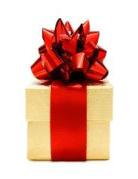 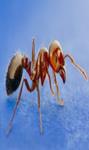 x2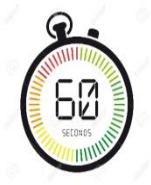 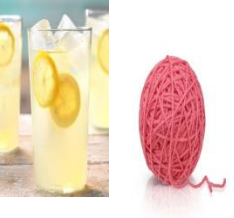 1,2,3 PREsent1, 2DOubleMINANT1Lemonade1YarnЯк показала практика, студенти отримують більше задоволення від використання гри – розгадування ребусів при вивченні іноземної мови, повністю залучаються у навчальний процес, зростає їх мотивація та стимулюються їхні когнітивні процеси.Отже, ребуси забезпечують наглядність, розвивають творче сприйняття мовного матеріалу, активізують пізнавальну діяльність студентів через ігрові елементи і тому є ефективним видом діяльності. Використання ребусів на етапі закріплення раніше вивчених лексичних одиниць інтенсифікує навчальний процес, сприяє запам’ятовуванню мовного матеріалу і виступає засобом пізнання.Список використаних джерел1. Васильева  Е.Е.  Секреты  полиглота:  как  без  труда  запомнить  5языков. Уникальная  техника запоминания. Москва: Астрель, 2008.с.2. Маркова С. Д. 25 способов запоминания иностранных слов. http://web.snauka.ru/issues/2015/11/594182303. Целяева С.И. Психологическая уникальность ребусов как когнитивных задач на понимание смысла. Вестник Санкт-Петербургского университета. Психология. 2019. Т. 9. Вып. 2.С. 187–206. https://doi.org/10.21638/spbu16.2019.206